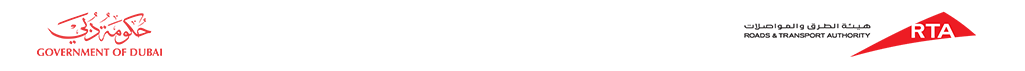 User Replacement FormPlease fill out the below form with the details of the new admin along with a copy of your company’s trade license and an official scanned letter with this request (If not provided before). Existing Username : Admin User  Business User  Mr.   Mrs.  Miss First Name: Last Name: Nationality: Email ID (This is your new linked email address) Office Telephone: Mobile Number: Trade License Number: Preferred Communication Language: Arabic  English Preferred Communication Channel:  SMS  Email My info. can be passed to third party organizations:  Yes  No 